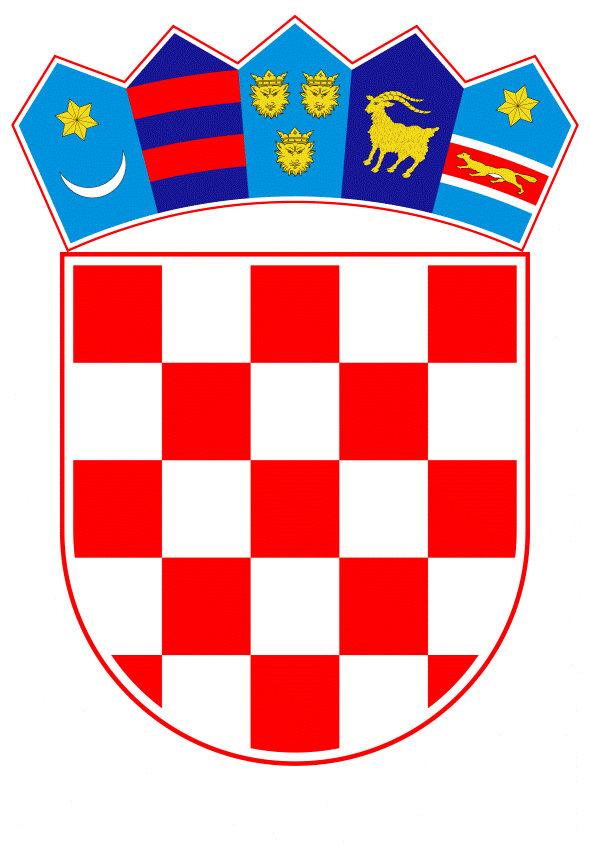 VLADA REPUBLIKE HRVATSKEZagreb, 21. prosinca 2023.______________________________________________________________________________________________________________________________________________________________________________________________________________________________PrijedlogNa temelju članka 31. stavka 3. Zakona o Vladi Republike Hrvatske („Narodne novine“, br. 150/11., 119/14., 93/16., 116/18. i 80/22.) i članka 56. stavka 6. Zakona o sportu („Narodne novine“, br., 141/22), Vlada Republike Hrvatske je na sjednici održanoj __________ 2023. donijelaO D L U K Uo davanju suglasnosti za isticanje kandidature za organizacijuSvjetskog prvenstva u hrvanju 2025. godineI.Vlada Republike Hrvatske daje suglasnost Hrvatskom hrvačkom savezu za isticanje kandidature za organizaciju Svjetskog prvenstva u hrvanju 2025. godine, koje će se održati od 13. do 21. rujna 2025. godine u Zagrebu, sukladno zamolbi Hrvatskog hrvačkog saveza.II.Ova Odluka stupa na snagu danom donošenja.KLASA:URBROJ:Zagreb,	PREDSJEDNIK	mr. sc. Andrej PlenkovićO B R A Z L O Ž E N J EHrvatski hrvački savez dostavio je Ministarstvu turizma i sporta zamolbu za suglasnost Vlade Republike Hrvatske za isticanje kandidature za domaćinstvo Svjetskog prvenstva u hrvanju 2025. godine, koje se planira održati u Republici Hrvatskoj u razdoblju od 13. do 17. rujna 2025. godine. Hrvatski hrvački savez može objaviti službenu kandidaturu tek po pribavljenoj suglasnosti Vlade Republike Hrvatske.Hrvatski hrvački savez (HHS) upisan je u Registar udruga Republike Hrvatske Evidenciju pravnih osoba u sportu Nacionalnog informacijskog sustava u sportu i Registar neprofitnih organizacija te je punopravni član Hrvatskog olimpijskog odbora (HOO) i Svjetske hrvačke federacije (United World Wrestling – UWW). Hrvatski hrvački savez, od samostalnosti Republike Hrvatske do danas, organizirao je mnoga velika hrvačka natjecanja na području Republike Hrvatske poput Svjetskog prvenstva za juniore i kadete te Europskog prvenstva za juniore i seniore 2023. godine. Hrvatski hrvači i hrvačice su, unazad 17 godina na europskim i svjetskim prvenstvima, osvojili 33 medalje u svim dobnim i spolnim kategorijama. Hrvatski hrvački savez je i ove godine organizirao prvenstvo Europe u hrvanju za seniore te su dobili izrazito pozitivne ocjene od Svjetske hrvačke federacije po pitanju organizacije natjecanja kao i preporuku predsjednika Svjetske hrvačke federacije Nenada Lalovića za organizacijom Svjetskog prvenstva u hrvanju 2025. godine u Republici Hrvatskoj.Za istaknuti je kako Hrvatska do sada ima Olimpijskog pobjednika iz Los Angelesa 1984. godine (Vlado Lisjak), osvajača srebrne olimpijske medalje iz Munchena 1972. godine (Josip Čorak) te je imala predstavnike na Olimpijskim igrama u Londonu (Nenad i Neven Žugaj), Rio de Janeiru (Božo Starčević) i Tokiju (Božo Starčević i Ivan Huklek).Organizacija Svjetskog prvenstva u hrvanju 2025. godine imat će snažan utjecaj na promociju sporta i poticanje bavljenja sportom, ali i na promidžbu Grada Zagreba i Hrvatske kao turističke destinacije. Organizacija Svjetskog prvenstva u hrvanju u Zagrebu 2025. godine pratit će provedbu Nacionalnog programa športa 2019. – 2026. kroz opći cilj 3. Unaprijediti skrb o športašima, posebni cilj 3.2. Osigurati stabilan sustav stipendiranja te skrbi o vrhunskim športašima, mjeru 3.2.4. Poticati nastupe na međunarodnim športskim natjecanjima i pripreme vrhunskih športaša nacionalnih elekcija i aktivnosti poticati sudjelovanje športaša na olimpijskim igrama, drugim multišportskim natjecanjima, SP, EP i drugim međunarodnim natjecanjima; isto tako kroz opći cilj 6. Unaprijediti sustav upravljanja u športu, posebni cilj 6.1. Jasnije definirati uloge i zadaće pojedinih dionika u sustavu športa, mjeru 6.1.5. povećati broj volontera u sustavu športa pomoću aktivnosti unaprijediti postojeće i razviti nove učinkovite mehanizme unaprjeđenja volonterstva.Organizacija Svjetskog prvenstva u hrvanju pratit će i strategiju Svjetske hrvačke federacije (UWW, 2022) u područjima: Poboljšanja i osnaživanja ženskog hrvanja: stvoriti optimalno inkluzivno okruženje u sportskom i organizacijskom smislu te pojačati pozornost koja se posvećuje ženskom hrvanju u Hrvatskoj, Obnove i poboljšanja slike hrvanja: producirati nove atraktivne promotivne materijale i pomoću novih aktivnosti prikazati sliku hrvanja, kreirati nove alate i podržati klubove u promociji hrvanja u Hrvatskoj, razviti partnerstva i sl.Ovom Odlukom Vlada Republike Hrvatske daje suglasnost Hrvatskom hrvačkom savezu za isticanje kandidature za organizaciju Svjetskog prvenstva u hrvanju 2025. godine. Predlagatelj :Ministarstvo turizma i sportaPredmet:Prijedlog odluke o davanju suglasnosti za isticanje kandidature za organizaciju Svjetskog prvenstva u hrvanju 2025. godine